	 2023 Master Registration Form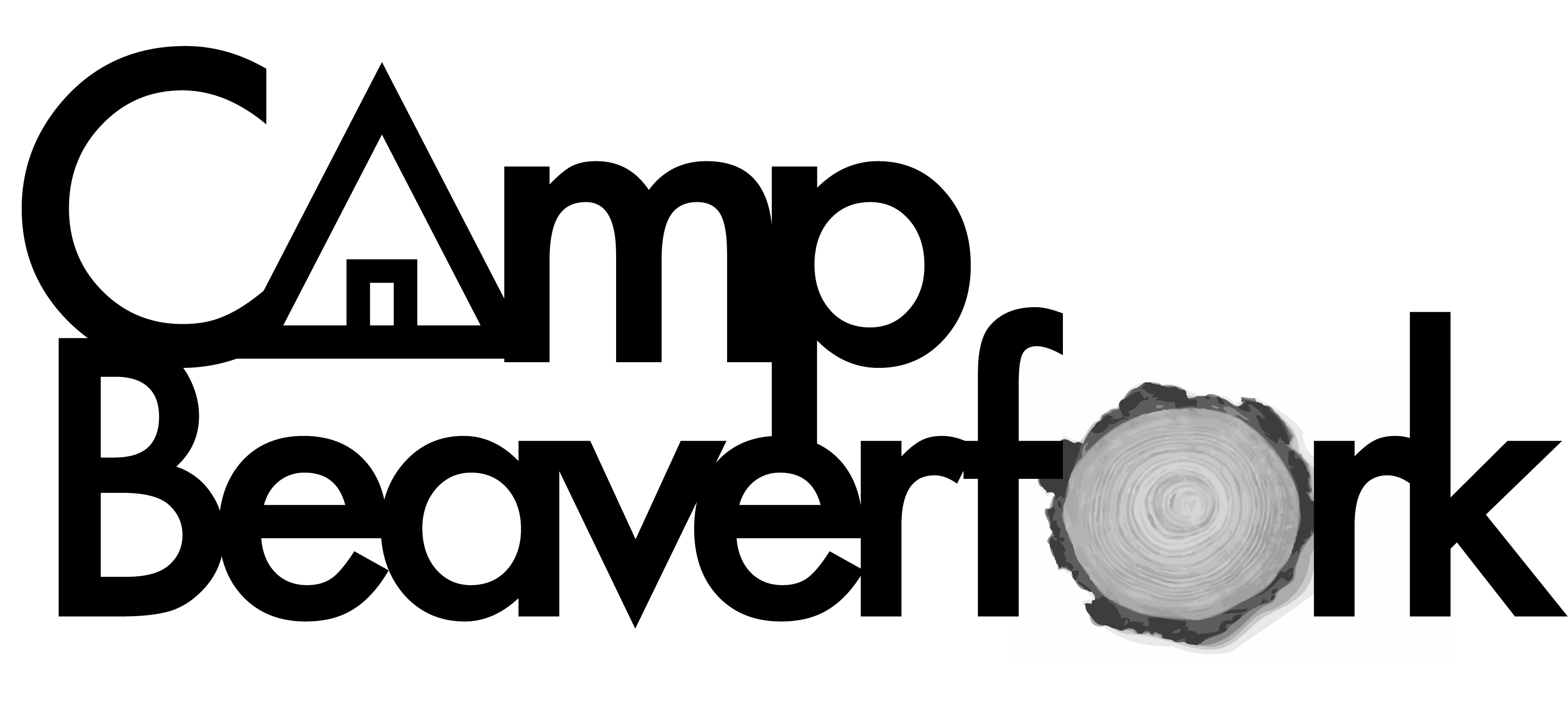       Encounter—June 4-9 Grade 9-12th  	   Ignite—June 11-16 Grade 6-8th      Submerge #1—June 18-21 Grade 2-5th	   Submerge #2—June 21-24 Grade 2-5th	Church: __________________________________________ Pastor: __________________________________________Address:_________________________________________City:_______________________State:______ Zip:_________Church Phone (_______) ________ - ______________                       Pastor Phone (_______) ________ - ______________*If you would like to room with another church, please list that church here. ____________________________________(This is only a suggestion and cannot be guaranteed during your stay)NameAgeSexPhoneAuthorized Pick Up Person/s